с. Кичменгский ГородокОб объявлении благодарности Муниципального СобранияРассмотрев ходатайства Кичменгско-Городецкого районного отделения всероссийской общественной организации ветеранов, (пенсионеров) войны, труда, вооружённых сил и правоохранительных органов, представленные документы о награждении, в соответствии с Положением «О поощрениях Муниципального Собрания Кичменгско-Городецкого муниципального района Вологодской области», утвержденным решением Муниципального Собрания от 22.01.2016 № 229 и представлением постоянной комиссии мандатной и вопросам местного самоуправления, Муниципальное Собрание РЕШИЛО: Объявить благодарность Муниципального Собрания:Безгодовой Марии Николаевне,Бубнову Николаю Аркадьевичу,Дедюриной Екатерине Степановне,Коряковскому Василию Анатольевичу,Крохалевскому Николаю Алексеевичу,Макаровой Любови Ивановне,Морозовой Галине Александровне,Некипеловой Нине Михайловне,Осокину Николаю Александровичу,Перышковой Татьяне Анатольевне,Потаповой Елене Владимировне,Селезневой Александре Александровне,Труфановой Елене Анатольевне,Ходасевич Александру Александровичу,Шишовой Людмиле Ивановнеза многолетний добросовестный труд, активную общественную деятельность.Настоящее решение вступает в силу со дня его принятия. Глава района                                                                                    Л.Н. Дьякова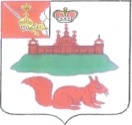 МУНИЦИПАЛЬНОЕ СОБРАНИЕКИЧМЕНГСКО-ГОРОДЕЦКОГО МУНИЦИПАЛЬНОГО РАЙОНАВОЛОГОДСКОЙ ОБЛАСТИМУНИЦИПАЛЬНОЕ СОБРАНИЕКИЧМЕНГСКО-ГОРОДЕЦКОГО МУНИЦИПАЛЬНОГО РАЙОНАВОЛОГОДСКОЙ ОБЛАСТИМУНИЦИПАЛЬНОЕ СОБРАНИЕКИЧМЕНГСКО-ГОРОДЕЦКОГО МУНИЦИПАЛЬНОГО РАЙОНАВОЛОГОДСКОЙ ОБЛАСТИРЕШЕНИЕРЕШЕНИЕРЕШЕНИЕот11.12.2019№193